 (C.V) Curriculum Viate                                          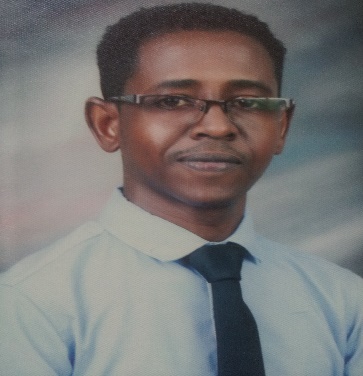 Personal Information:Name:   Basher Nationality:  Sudanese. Place & Date Birth:  Khartoum- Sudan   - 1981Address:  Abu Dhabi-UAE     Contact number: Whatsapp +971504753686 / +919979971283Email: basher.375942@2freemail.com Qualifications:Bachelor of Science in Civil Engineering-Lyceum -Northwestern University-April-2017.Diploma (Three years) in Civil Engineering-Khartoum College Technology-March-2005.Additional Courses: Loss control management (Advanced Occupational Safety and Health).Business Processing Outsourcing Certificate (BPO)-  270 hours , 15 units of BPO subjects.Experiences:Greater Nile petroleum Operations Co at construction section as civil engineer- December-2011 to December -2014.Gulf   Engineering House at Highways Sanitary Drainage as foreman- February-2010 to march-2011- Riyadh – Saudi Arabia.Lulu palace International for Trade & Contracting company- April-2005 to August-2007.Languages:           Arabic (Mother Tongue).           English.Skills:* Good computer skills include MS Office applications.* Ability to prioritize and plan effectively. * Flexible and willing to travel.* Ensuring confidentiality at all times. * Able to communicate effectively both verbally and writing in English and Arabic language.* Ability to work in team and individually under minimum supervision as well ability to take initiative.* Highly motivated- head working and efficient * Ability to work under any pressure.Other:Sudanese Driving License.Saudi Arabia Driving License.